PAP Algebra 2						Name: _______________________________
3.2-3.4 Practice WSGiven  complete the table and graph h(x).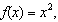 		1.  						2.  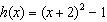 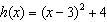 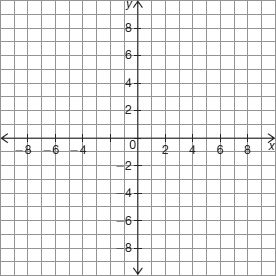 Each given function is in transformational function form  where  Identify the values of C and D for the given function. Then, describe how the vertex of the given function compares to the vertex of f(x).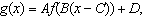 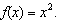 		3.  						4.  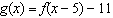 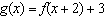 Graph each vertical dilation of  accurately, and tell whether the transformation is a vertical stretch or a vertical compression and if the graph includes a reflection.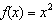 		5.  							6.  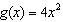 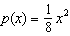 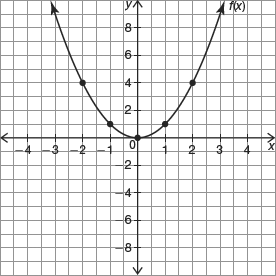 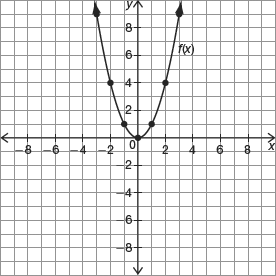 		7.  							8.  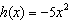 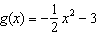 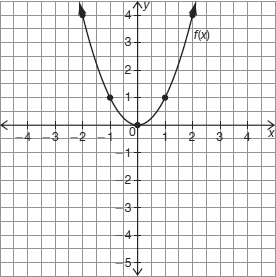 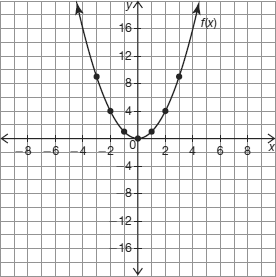 Each given function is in transformational function form  where  Describe how g(x) compares to f(x). Then, use coordinate notation to represent how the A-, C-, and D-values transform f(x) to generate g(x).		9.  						10.  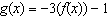 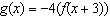 11.		11.  					12.  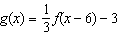 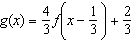 Write the transformations that occurred from  to the given graphs below in function notation.13.  a = 2					14.  a = 1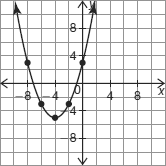 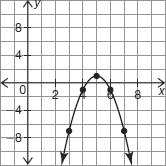 Write a function  that has been transformed from  in function notation using the characteristics below.15.  Vertically compressed					16.  Horizontally reflected17.  Horizontally stretched					18.  Vertically stretched19.  Vertically reflected					20. Horizontally compressedThe graph of f(x) is shown.  Sketch the graph of the given transformed function.		21.    					22.   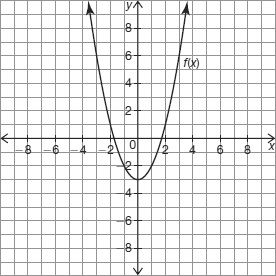 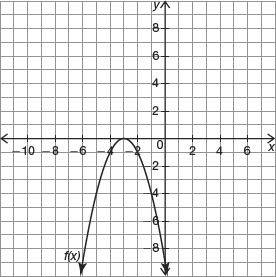 		23.    						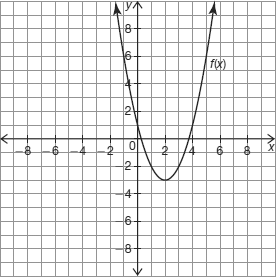 Reference Points of f(x)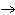 Corresponding Points on h(x)(0, 0)(1, 1)(2, 4)Reference Points of f(x)Corresponding Points on h(x)(0, 0)(1, 1)(2, 4)